Fall 2023 Joint ColloquiumMaterials Department & Materials Research LaboratoryStephen Morin, PhD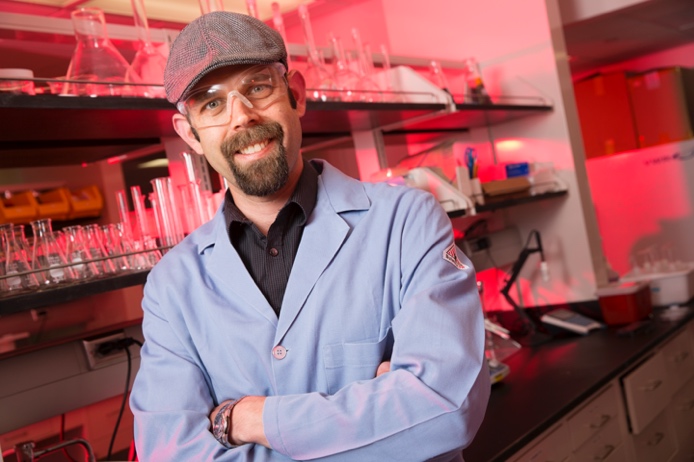 Department of ChemistryThe University of Nebraska - LincolnLincoln, NebraskaFriday, October 13, 202311:00 am | ESB 1001Building Soft, Stimuli-Responsive Microstructures using Stretchable Chemical TemplatesWe are investigating new synthetic strategies for the fabrication and operation of adaptive, hybridstructures comprised of combinations of soft materials with functional (chemical, optical, mechanical,etc.) properties. Central to these efforts are elastomeric surfaces with heterogeneous chemical andphysical properties that can be reversibly reconfigured using simple, macro-scale processes such asmechanical deformations. In this talk I will focus on our recent work in the assembly andmicromanipulation of hydrogel prepolymer droplets using stretchable chemical templates.Hydrogels are functional polymeric materials with stimuli-responsive properties applicable to a widerange of applications including soft electronics and robotics, three-dimensional cell culture, tissueengineering, and adaptive optics. Accordingly, the diversity and reported use cases of these materialshas grown tremendously over the past decades, however, the microfabrication of multi-material,hydrogel-based devices remains a challenge. I will describe a simple microfabrication strategy thatenables the facile production of fixed arrays of stimuli-responsive hydrogel microstructures withdynamic microactation functionality. Our approach uses rationally designed soft, stretchable chemicaltemplates to (i) drive the surface assembly of prepolymer droplets into ordered arrays and (ii) providesurface chemical moieties to photograft materials (i.e., hydrogels) directly to the support. By executingthese critical operations using a single template, we realized a seamless fabrication scheme applicable tothe production of a diversity (in terms of materials and geometries) of functional microgel-basedstructures. To demonstrate the utility of our approach and the stability of fixed microgels in liquid phaseapplications, I will present prototypical microgel-based devices with stimuli-responsive (e.g.,solvothermal and chemical) optofluidic and microactuation functionality. We envision manytechnologies, for example, liquid phase soft microactuators, stimuli-responsive 3D cell culture platforms,and micro/optofluidic chips, will directly benefit from the use of stretchable chemical templates in thefabrication of microgel-based, multi-material structures.BioStephen A. Morin is an Associate Professor, with tenure, in the Department of Chemistry at TheUniversity of Nebraska – Lincoln. His research interest include: materials chemistry, nano-/microscaleassembly, nanomaterials synthesis and characterization, adaptive materials, soft robotics, hybridmaterials systems, and bottom-up fabrication. Stephen completed his B.S in Chemistry at The Universityof Texas at Austin in 2004. He received his Ph.D. in Chemistry in 2011 from the University of Wisconsin -Madison. From 2011 until 2013, Stephen was a postdoctoral fellow in the lab of Professor George M.Whitesides in the Department of Chemistry and Chemical Biology at Harvard University. Stephen joinedthe faculty in the Department of Chemistry at UNL in Fall of 2013 and received tenure in Fall of 2019. Hewas awarded a 3M Non-tenured Faculty Award in 2015 and an NSF CAREER Award in 2016. He haspublished over 50 peer reviewed publications with over 4,000 citations.http://chemweb.unl.edu/morin/Hosted by Chris Bates